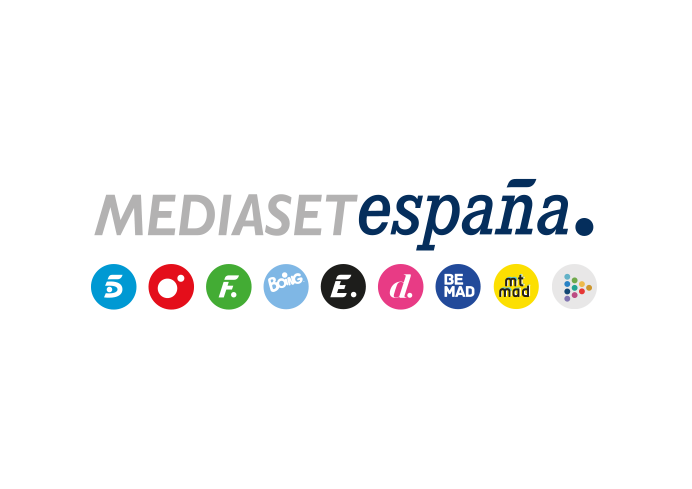 Madrid, 29 de diciembre de 2021La revelación de diez nuevos secretos y sus poseedores, en ‘Secret Story. La casa de los secretos: el Debate Final’, con Carlos SoberaLos concursantes se reencontrarán en el plató para resolver sus cuentas pendientes, en una velada en la que habrá una actuación musical de Gemeliers.Cuando parecía que ya todo se había contado… parece que aún quedan secretos en el tintero. En concreto, serán diez las revelaciones que saldrán a la luz, así como los concursantes a los que pertenecen, en ‘Secret Story. La casa de los Secretos: el Debate Final’, una última entrega del reality que Telecinco emite mañana jueves a las 22:00 horas, con Carlos Sobera como maestro de ceremonias.Luca Onestini, el flamante ganador; los finalistas Cristina Porta y Gemeliers, que ofrecerán una actuación musical; y el resto de concursantes del programa estarán en el plató para repasar su paso por el reality y saldar las cuentas pendientes, en una velada en la que los premiados de los Cubos de Oro que estuvieron ausentes recibirán sus galardones.A lo largo del debate, se prestará atención también a la última hora de los concursantes fuera de la casa.